.Start 16 count after "siren" sound on vocals, approx. 33secs - 4mins 18secs - 116bpmMusic Available: Amazon[1-8] R fwd rock/recover, ½ R shuffle, ¼ R, L side, ¼ R, R back, L coaster step[9-16] Walk fwd R/L, R fwd shuffle, cross L over R, step R to R side, L sailor step[17-24] Cross R over L, ¼ R, L back, ¼ R, chassé R, cross L over R, step R to R side, L sailor step[25-32] Cross R over L, ¼ R, L back, ¼ R, step R to R side, point L to L side, ¼ L, L fwd, ½ L, R back, L coaster step[33-40] R fwd, L touch, step L slightly back, point R, R tog, point L, L tog, R fwd, L touch, L back, R/L heel switchesWALL 5 TAG/RESTART: Complete first 40 counts you will be facing R side wall: Add following &1-2 count tag:[&41-48] L back, R fwd rock/recover, R back, ¼ L rock side, turning ¼ R step fwd, L fwd rock/recover, turning ¼ L, step L to L side[49-56] ½ L, step R to R side, L behind/R side/L cross, R side rock/recover, R behind/L side/R cross, L side[57-64] R touch, R kick ball cross, R side, L touch, L kick ball step R fwd, step L fwdTAG at end of walls 2 & 4:Facing front wall dance the followingOPTIONAL GRANDE FINALE: Dance first 24 counts, you will be facing front wall, the music will still be playing so here is what you can do for a really dramatic ending, and it will finish bang on!Enjoy and have fun!Contact Alison & Peter: alisonbiggs@virginmedia.comContact Jo Kinser: jokinser@me.comAgain and Again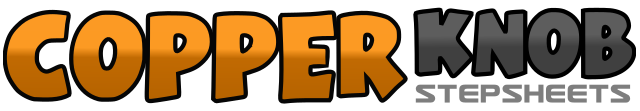 .......Count:64Wall:2Level:Intermediate.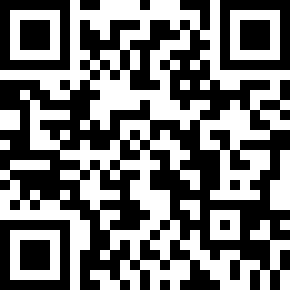 Choreographer:Alison Metelnick (UK), Peter Metelnick (UK) & Jo Kinser (UK) - October 2021Alison Metelnick (UK), Peter Metelnick (UK) & Jo Kinser (UK) - October 2021Alison Metelnick (UK), Peter Metelnick (UK) & Jo Kinser (UK) - October 2021Alison Metelnick (UK), Peter Metelnick (UK) & Jo Kinser (UK) - October 2021Alison Metelnick (UK), Peter Metelnick (UK) & Jo Kinser (UK) - October 2021.Music:Love Again - Dua LipaLove Again - Dua LipaLove Again - Dua LipaLove Again - Dua LipaLove Again - Dua Lipa........1-2Rock R forward, recover weight on L3&4Turning ½ right step R forward, step L together, step R forward (6 o'clock)5-6Turning ¼ right step L side, turning ¼ right step R back (12 o'clock)7&8Step L back, step R together, step L forward1-2Step R forward, step L forward3&4Step R forward, step L together, step R forward (on slight right diagonal)5-6Cross step L over R, step R side7&8Cross step L behind R, step R side, step L side1-2Cross step R over L, turning ¼ right step L back (3 o'clock)3-4Turning ¼ right step R side, step L together, step R side (6 o'clock)5-6Cross step L over R, step R side7&8Cross step L behind R, step R side, step L side1-2Cross R over L, turning ¼ right step L back (9 o'clock)3-4Turning ¼ right step R side, point L side (12 o'clock)5-6Turning ¼ left step L forward, turning ½ left R back (3 o'clock)7&8Step L back, step R together, step L forward1-2Step R forward, touch L together&3&4Step L slightly back, point R to right side, step R together, point L to left side&5-6Step L together, step R forward, touch L together&7&8Step L slightly back, touch R heel forward, step R together, touch L heel forward&1-2Step L together, step R forward, pivot ¼ left to face front wall. Restart the dance from the beginning.&1-2Step L back, rock R forward, recover weight on L3-4Step R back, turning ¼ left rock L side (At the same time look over your left shoulder to 9 o'clock) (12 o'clock)5-6Turning back a ¼ right, recover on R, rock L forward (3 o'clock)7-8Recover weight on R, turning ¼ left step L to left side (point toes on L towards left diagonal to prepare for turn) (12 o'clock)1-2&3Turning ½ left step R side, cross step L behind R, step R side, cross step L over R (6 o'clock)4-5Rock R side, recover weight on L6&7-8Cross step R behind L, step L side, cross step R over L, step L side1-2&3Touch R together, kick R on right diagonal, step R back, cross step L over R4-5Step R side, touch L together6&7Kick L on left diagonal, step L back, step R forward8Step L forward1-4Step R forward and out to right diagonal, step L to forward and out to left diagonal, step R back to centre, step L next to R (V-step)&5-6Jump step R to right side, touch L together, hold&7-8Jump step L to left side, touch R together, hold1-8With hands crossed down in front & between your hips (palms inwards) make a big circle up for 4 counts reaching to the ceiling crossing hands above your head (palms outwards), now uncross your hands and with palms still facing outwards create a big circle down for 4 counts finishing where you started.9-12As you lunge forward on your right foot using your right arm lift it from the downward position, palm facing the floor, stretch your arm out fully with extended fingers simultaneously lifting your left arm as it rises up behind you with the palm of your left hand facing downwards13-18For next 4 counts bring both arms elegantly towards your body and back to centre.19-24Using 4 counts bend down placing your palms on your thighs, head to the floor and take a bow. With the final 4 counts bring yourself back into a standing position and give yourself a big round of applause! Ta! Da!